Smlouva o ubytování.1. Smluvní strany:claro sport s.r.oLípová 472/10, Praha 120 00248 01 925, CZ248 01 925zastoupená Ing. Radovanem Křížem, prokuristouPension Horalka, Špindlerův Mlýn 5obchodní jméno: sídlo podnikání: IČO, DIČ: Zastoupená: Provozovna:543 52 Špindlerův MlýnŠkola (dále objednavatel)Gymnázium, Praha 10, Voděradská 261385361Zastoupena ředitelkou školy: Mgr. Jitkou Fišerovou Vyřizuje: Hedvika Berková, sekretariátPředmět smlouvy:Předmětem této smlouvy je závazek ubytovatele, že poskytne v souladu se svým oprávněním objednavateli ubytování a stravování pro školní děti v objektu výše uvedeném, za podmínek dále ujednaných.Závazně objednaný termín: 15.3. - 21.3.2020 a 21. - 27.3.2020závazný počet míst - 1 termín 30 platících osob (29 studentů + 1 pedagogický doprovod.+2pedagogický doprovod zdarma)2. termín 26 platících osob (25 studentů + 1 pedagogický doprovod.+2pedagogický doprovod zdarma)4. Sjednaná smluvní cena a storno poplatky:Cena zahrnuje ubytování, stravování 3x denně+ pitný režim. První jídlo je večeře a poslední den snídaně. Cena zahrnuje dopravu batožiny na pension v den příjezdu a odjezdu. Cena nezahrnuje žádné nově vzniklé zákonné úpravy rekreačních poplatků. Cena se sjednává na 590,-Kč za žáka / doprovod. Částka je včetně 15 % DPH. Při podpisu smlouvy se objednavatel zavazuje, že zaplatí ubytovateli 1.zálohu 40 000,- Kč za QA kurz do 30.11.2019 a 35 000,-Kč za QB kurz. Ubytovatel vystaví na tuto částku zálohovou fakturu a po její úhradě zašle doklad o přijaté platbě. V případě menšího počtu účastníků pobytu, pokud počet nepřesáhne 10% z celkového počtu objednaných míst, bude faktura vystavena na tento počet. V případě, že přesáhne 10% bude za každé neobsazené místo účtováno storno 1000,-Kč (již zaplacená záloha). Přesný počet objednaných míst zašle objednavatel ubytovateli do 20.12.2019. Dalších 50% bude uhrazeno na základě 2. zálohové faktury bankovním převodem do 15.01.2020. Doúčtování obou kurzů bucl před termínem nástupu QA.5. Vypovězení smlouvy: Od této smlouvy může odstoupit ubytovatel v případě, že dojde k uzavření objektu z nepředvídatelných důvodů. V tomto případě je ubytovatel povinen vrátit zálohu v plné výši.Tato smlouva může být ukončena výpovědí z těchto důvodů:v případě, že hygienik zjistil, že objekt nevyhovuje zákonným normám (z hlediska hygieny, ochrany zdraví, bezpečnosti atd.)z důvodu nařízené karantény, v případě epidemie nařízené hlavním hygienikem ČR-je důvodem k odstoupení od smlouvy rovněž ze strany objednatele.IČO:Od této smlouvy může kterákoli ze smluvních stran odstoupit v případě podstatného porušení této smlouvy druhou smluvní stranou, a to s okamžitou platností a účinností. Tehdy má druhásmluvní strana, která odstoupila od smlouvy pro podstatné porušení smlouvy druhou smluvní stranou, nárok na náhradu do té doby vynaložených, prokazatelných nákladů a náhradu škody.Závěrečná ustanovení: Smlouva se vyhotovuje ve dvou stejnopisech, jeden pro každou smluvní stranu. Smlouvu je možno měnit nebo doplňovat jen písemnými dodatky po dohodě obou smluvních stran. Tato smlouva nabývá platnosti dnem podpisu smlouvy.Registr smluv: Smluvní strany výslovně sjednávají, že uveřejnění této smlouvy v registru smluv dle zákona č. 340/2015., o zvláštních podmínkách účinnosti některých smluv, uveřejňování těchto smluv a o registru smluv (zákon o registru smluv) zajistí Gymnázium, Praha 10, Voděradská 2.Registr smluv Obě smluvní strany se budou řídit obecným nařízením EU 2016/679 o ochraně osobních údajů (GDPR).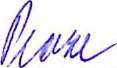 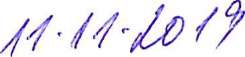 dne:VVe Špindlerově Mlýně dne: 5.11.2019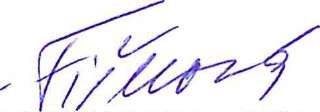 objednavatelčlaro sport s.r.o^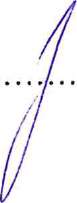 Lípová 472/10,120 00 Praha,/'- ' IČO: K4801925 DIČ: CZT""^'^ —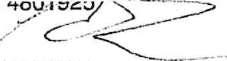 ubytovatel